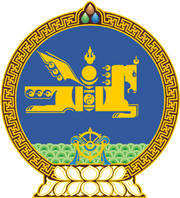 МОНГОЛ УЛСЫН ХУУЛЬ2023 оны 07 сарын 07 өдөр                                                                  Төрийн ордон, Улаанбаатар хотЗӨВШӨӨРЛИЙН ТУХАЙ ХУУЛЬД НЭМЭЛТ,       ӨӨРЧЛӨЛТ ОРУУЛАХ ТУХАЙ1 дүгээр зүйл.Зөвшөөрлийн тухай хуульд доор дурдсан агуулгатай дараах  заалт нэмсүгэй:	1/8.1 дүгээр зүйлийн 7 дахь хэсгийн 7.10, 7.11, 7.12 дахь заалт:	2/8.2 дугаар зүйлийн 6 дахь хэсгийн 6.14 дэх заалт:	2 дугаар зүйл.Зөвшөөрлийн тухай хуулийн 1.3 дугаар зүйлийн 6 дахь хэсгийн “Төрийн өмчит болон төрийн өмч давамгайлсан хуулийн этгээд энэ хуульд заасан зөвшөөрөлтэйгөөр эрхлэх үйл ажиллагааг эрхлэхээс бусад” гэснийг “Энэ хуульд заасан зөвшөөрөлтэйгээр эрхлэх үйл ажиллагаа нь” гэж өөрчилсүгэй.	3 дугаар зүйл.Энэ хуулийг Мэргэжлийн болон техникийн боловсрол, сургалтын тухай хууль /Шинэчилсэн найруулга/ хүчин төгөлдөр болсон өдрөөс эхлэн дагаж мөрдөнө. МОНГОЛ УЛСЫН ИХ ХУРЛЫН ДАРГА 				Г.ЗАНДАНШАТАР7.10.их сургууль, дээд сургуулийн харьяа мэргэжлийн болон техникийн боловсролын сургалтын байгууллага байгуулахБоловсролын асуудал эрхэлсэн төрийн захиргааны төв байгууллага7.11.гадаадын хөрөнгө оруулалттай мэргэжлийн болон техникийн боловсролын сургалтын байгууллага байгуулахБоловсролын асуудал эрхэлсэн төрийн захиргааны төв байгууллага7.12.төрийн болон орон нутгийн өмчийн мэргэжлийн болон техникийн боловсрол эзэмшүүлэх сургалтын үйл ажиллагаа эрхлэхБоловсролын асуудал эрхэлсэн төрийн захиргааны төв байгууллага6.14.Мэргэжлийн болон техникийн боловсролын шинэ мэргэжлээр сургалтын үйл ажиллагаа эрхлэхБоловсролын асуудал эрхэлсэн төрийн захиргааны төв байгууллага